END TERM EXAMINATIONS – TERM TWO 2023MATHEMATICS ALT. AFORM 22½ HoursName: ………………………………………………….....…… 	Adm No: ……….……School: …………………………………………………………..	Class: …………………Candidate’s Signature: …….………......................................	Date: …..…………….INSTRUCTIONS TO CANDIDATESWrite your name, admission number, school, and class in the spaces provided at the top of this page.Sign and write the date of the examination in the spaces provided above.This paper consists of two sections: Section I and Section II.Answer ALL questions in Section I and all the questions from Section II.Show all the steps in your calculations, giving your answers at each stage in the spaces provided below each question.Marks may be given for correct working even if the answer is wrong.Non-programmable silent electronic calculators and KNEC Mathematical Tables may be used.Candidates should check the question paper to ensure that all the pages are printed as indicated and no questions are missing.For Examiners’ Use OnlySECTION ISECTION IISECTION I (50 MARKS): ANSWER ALL QUESTIONS Evaluate    				                                                    (3marks)The volumes of two similar cylinders are 4096cm3 and 1331cm3.  If the area of the curved surface of the smaller one is 352cm2, find the curved surface area of the larger one. (3marks) John exchanged ksh.600, 000 to sterling pounds after settling bills worth £1200, he changed the balance to Euros. He then purchased goods worth 200 Euros .Using the exchange rates below calculate his balance in Kenyan shillings.                                                                    (4marks)                                                                    Buying (Ksh)		Selling (Ksh)                 1 sterling pound			114.20		            114.50           	     1 Euro				101.20		               101.30The interior angle of a regular polygon is 900 more than its exterior angle. Find the number of sides of the polygon.                                                                                                                       (3marks)John, James and peter shared the profit from their business in the ratio 3:7:9 respectively. If James received Ksh.  63,000, how much profit did the business make.				(3marks) Solve the simultaneous equation by elimination method            										(3marks)Evaluate              			                                    (3marks)Calculate the area of a triangle whose sides are 8cm by 12cm by 10cm.              (3marks)Find the equation of the straight line passing through points A (3,9) and B (7,5) in the form .							                                   (3marks)Evaluate using logarithm tables                 		  				                             (4marks)The area of a square is 50cm2. Calculate the length of its diagonal.                            (3marks)Evaluate without using tables or calculators          							                             (3marks)Given that  and  , find the value of                    		            (3marks)          The lessons in two adjacent primary and secondary school lasts for 35 minutes and 40 minutes respectively. If the bells for the starting of lessons ring simultaneously at 8:00am, when will they next ring together assuming there are no breaks.		                                               (3marks)The sum of two numbers is 25. The difference between the two numbers is 7. Find the numbers					                                                       (3marks)Given that sin(90 –θ)0  =0.8 where θ is an acute angle, find without using mathematical tables. find the value of tan 2θ			                                                        (3marks)SECTION II (50 MARKS): ANSWER FIVE QUESTIONS ONLY17. A triangle has vertices A (-5,-2), B (-3,-2) and C (-5,-5).The triangle is rotated about the origin through +90 to give A’, B ’C’. (A) Draw the triangles ABC and A’B’C’ and give the coordinates of A’B’C.  (4marks)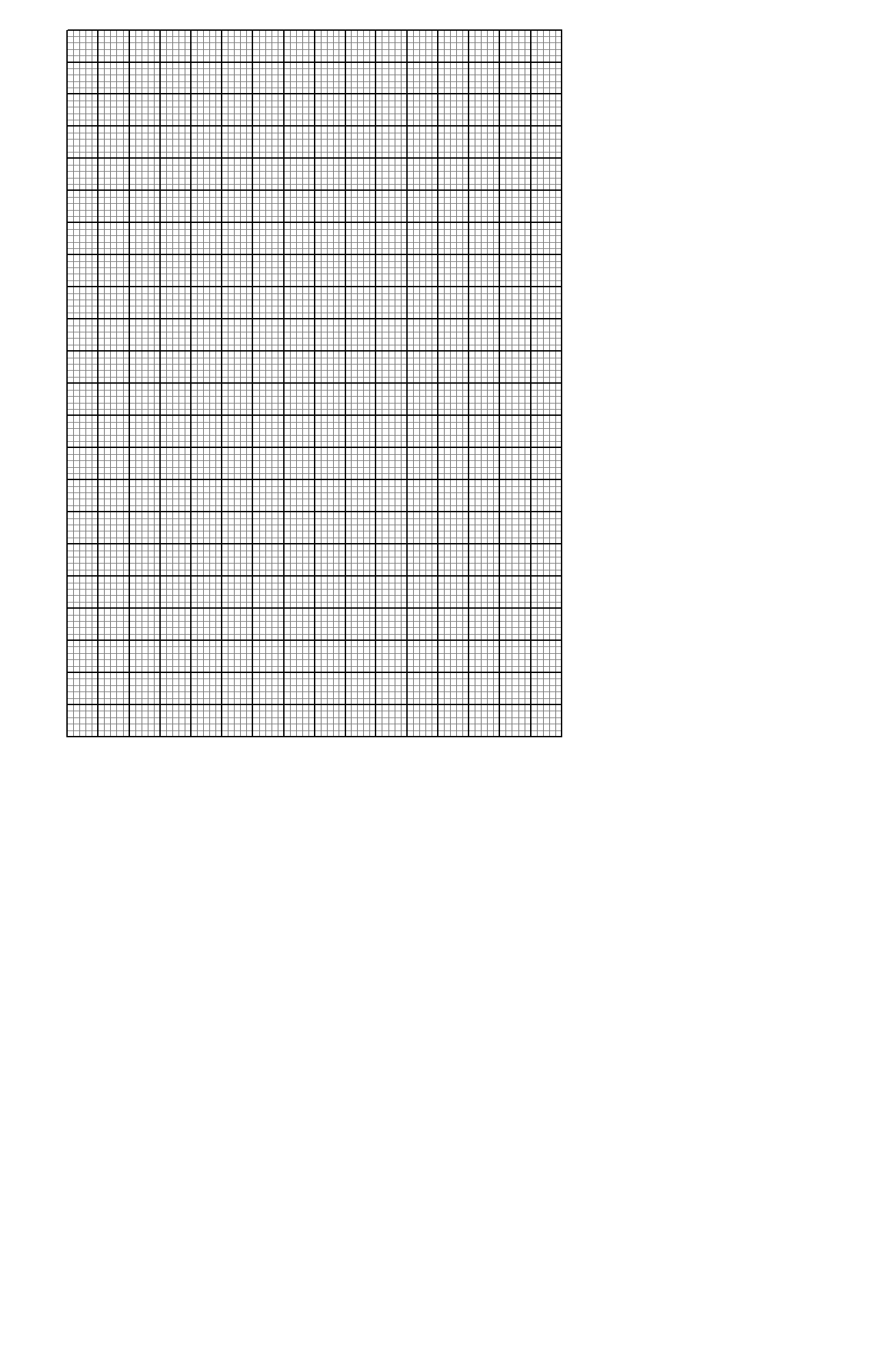 (B) Draw the image A’’B’’ C’’ of A’B’C’ under   a reflection in the line X = 0 and write down the coordinate of A’’ B’’ C’’                                                                                                     (3marks)(C) A’’’ B’’’ C’’’ is the image of A’’ B’’ C’’ under reflection in the line y = x .Draw the triangle A’’’ B’’’ C’’’ and write down the coordinates.                                                                   (3marks)18. The figure below shows a water tank in the shape of a cuboid (internal dimensions)(a)                                                              2m                                                          2.4m                                                                                                                   3mCalculate its capacity in liters.                                                                                  (3marks)The sides of the tank and the floor are to be fitted with  square tiles of 20cm. Calculate the number of tiles to be used (thickness of tile negligible)                                   (5marks)(c) If the price of a tile is ksh.40.calculate the cost of purchasing the tiles.     (2marks)19. (a) Using a ruler and a pair of compass only, construct triangle ABC in which                                                                        (4marks)Construct a circle which passes through the  vertices A,B and C                      (3marks)(C) Measure the radius of the circle  hence  calculate  its area .                            (3marks)20. The diagram below shows a bucket with top diameter of the bucket  is 28cm.                                   30cm               28cm                                                 20cm(a)Calculate the amount of water it can hold when full in litres.                             (5marks)(b)Calculate the area in contact with water when full.                                             (5marks)21. a) Fill the table below for the equations:   and  											 (1mark)										             (1mark)b) On the graph provided draw the graphs of the lines  and  on the same axis.                                                                                                                                        (5marks)c) From the graph state the point of intersection of the two lines hence give the simultaneous solution of the equations   and                                                                        (3marks)                                                                                                             22. The diagram below represents the cross section of a solid prism of length 8cm                                                            2cm                      		    		                                  			3cm	                                                                3cm                                              3cm                                                              5cmCalculate the volume of the prism 							(3marks)Given that line the density of the prism is 5.75 g /cm3 Calculate it mass in Kg.     (3marks)A second prism it similar to the above but made of different materials. The volume of the second prism is 246.24cm3 .  			Calculate the cross sectional area of the second.					(4marks)23 Two circle with centres A and B and radius 8cm intersect at point P and Q                                                     8cm                      8cm                                                              					                                                                     X                                                                        A                                                   B                                                                  Q   Given that the distance between A and B is 12cm and the line PQ and AB meet at x. find correct to four significance figures The length of PQ                                                                                                  (2marks)The area of the shaded region                                                                             (6marks)The reflex angle PAQ                                                                                          (2marks)24 a) A line L1 passes through point A (7,2) and B (5,4) find the equation of L1 in the form   								                                         (3marks)b) Another line L2 is a perpendicular bisector of L1 find the equation of L2 in the form  I	                                                                                                                                      (4marks)       c) A third line L3 is parallel to L2 and passes through  find the equation of L3 (3marks)                                     THIS IS THE LAST PAGE PRINTED12345678910111213141516Total1718192021222324TotalGrand TotalGrand TotalX-2-1012Y64.5X-2-1012Y-5-11